МУНИЦИПАЛЬНОЕ АВТОНОМНОЕ  ДОШКОЛЬНОЕ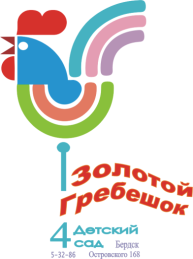 ОБРАЗОВАТЕЛЬНОЕ  УЧРЕЖДЕНИЕ –    ДЕТСКИЙ САД № 4  « ЗОЛОТОЙ ГРЕБЕШОК»КОМБИНИРОВАННОГО ВИДА                            Проект с детьми старшей группы                           по здоровому питанию.                                                 Тема: «Хлеб всему голова»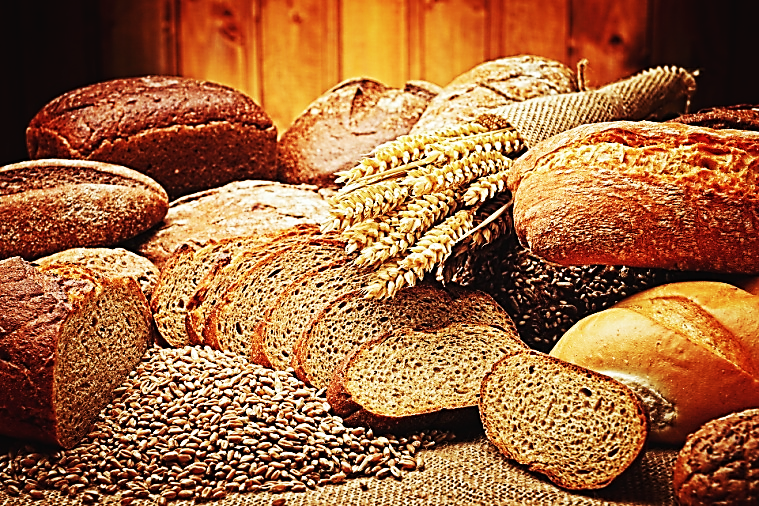                              Подготовили и разработали воспитатели группы «Теремок»                                                                                Жеглова Е. С., Матюнина И. В.                                                       2022  год.Тип проекта: познавательныйПродолжительность: 1 неделя.Возраст детей: старшая  группа.Участники проекта: дети, воспитатели, родители.Актуальность проекта: у современных детей нет понимания ценностного отношения к труду человека, работающего на сельскохозяйственном поле. Хлеб для детей является обыденным продуктом, который можно купить в любом магазине или супермаркете. Дети перестали ценить хлеб, как главный продукт питания для человека. И чтобы вырастить хлеб необходимо, приложить много сил, труда и любви к своей работе. Поэтому мы и решили уделить этому вопросу особое внимание в нашей работе с детьми. Самое главное в предстоящей работе способствовать формированию у детей четкого понимания роли человеческого труда в современном обществе и воспитывать уважительное, бережное отношение  результату его деятельности.Цель проекта: Формировать у детей бережное отношение к хлебу.Задачи проекта: -  Познакомить детей с процессом выращивания хлеба. -  Дать представление о том, как хлеб пришел к нам на стол. -  Продолжать развивать память, внимание, мышление, познавательный интерес.   -  Закрепить знания детей о том, что хлеб - это один из самых главных продуктов питания.-  Воспитывать уважение к труду взрослых.Форма проведения итогового мероприятия: презентация совместной работы «Хлеб - всему голова» Цель детей: поиск ответа на вопрос, почему хлеб всему голова.  Для реализации проекта использовались методы:Словесный – объяснение, чтение, рассказ, загадки, пословицы, поговорки, словесные игры, прослушивание стихотворений о хлебе.Наглядный – просмотр мультфильма «Волшебная кухня», презентации.Практический – дидактические игры по обучению грамоте и развитию речи. Составление сказок по мнемокартам, схемам, практическая деятельность в приготовлении торта, рисование, конструирование, лепка.   Продукт проекта:Для детей: выставка детских работ «Колоски», «Каравай», «Крендельки», книга «Интересное о хлебе», макет «От куда хлеб пришёл».Для педагога: Консультация «Польза хлеба» Конспект по совместной практической деятельности «Торт вкусненький»Ожидаемый результат:  Через систематизированные и разнообразные виды деятельности у детей будут сформированы представления о ценности хлеба. Развито воображение, познавательный интерес, мышление. С формирован интерес и уважение к профессиям пекаря, комбайнера и к труду людей, участвующих в производстве хлеба. Воспитания  бережного отношения к хлебу.   Этапы работы над проектом:1 этап – подготовительный информационно – познавательный- уточнить знания детей о хлебе. - подготовка методического обеспечения проекта.- подготовка к приготовлению торта, изготовления книги «Интересное о хлебе». Выбор темы проекта: На первом занятии, по теме «Хлеб всему голова», дети задали вопрос, почему так говорят и что это значит. Дети стали выдвигать свои версии и высказывать свои предположения на данную тему. Обсудив с детьми их интерес к данной теме, мы совместно с детьми решили, что наше исследование мы проведём о хлебе. 2 этап – основной                Системная паутинка по проекту «Хлеб всему голова»Создание условий для самостоятельной деятельности детей:1 Познание: наглядный материал о хлебе: «Расскажите детям о хлебе», «Хлеб всему голова», «Приятного аппетита», дидактический материал «Продукты питания», «Умные карточки», энциклопедии «Детям о питании», «Твой мир». Муляжи хлебобулочных изделий.2 Социализация: сюжетно – ролевые игры «Хлебный магазин», «Кафе», «Дом».3 Художественное творчество: разнообразная бумага, краски, карандаши, фломастеры, кисти, ватные палочки, пластилин, раскраски, дощечки, салфетки, трафареты, спички, конструкторы, нитки цветные.4Физкультурный уголок: обручи, скакалки, верёвки, канат.5 Театральный уголок: театральные куклы, настольные театры, ширма.6 Уголок «Поварёнок» по здоровому питанию: дидактические игры, настольный театр, виды круп, наглядный материал про хлеб, макет «Кухня», пазлы «Полезная пицца», Работа с родителями:- Консультация для родителей «Польза хлеба», «От зернышка до булочки».    - Практическая совместная работа родителей с детьми дома: Торт «Зебра»Чебуреки БлиныПирог «Шарлотка»3 этап – обобщение знаний по теме «Хлеб всему голова», макет «От куда хлеб пришёл», книга «Интересное о хлебе», наглядный материал «Правила обращения с хлебом», презентация «Хлеб всему голова», газета «Мы с мамой мастера на все руки - еда без вреда!»                                     Макет «Музей хлеба»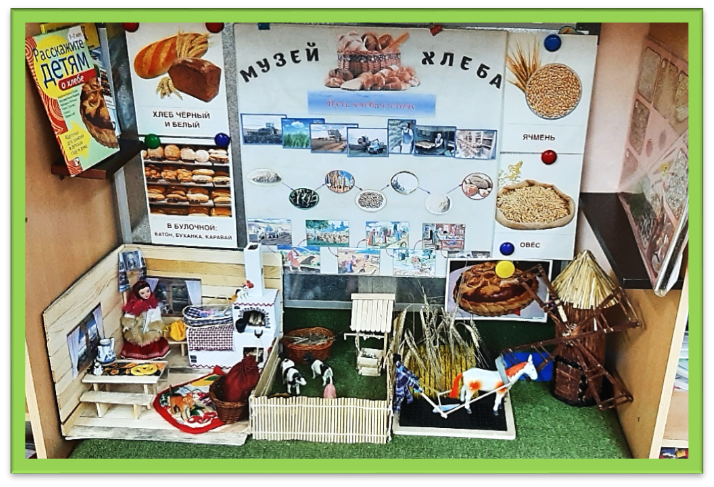                                    Книга «Удивительное о хлебе»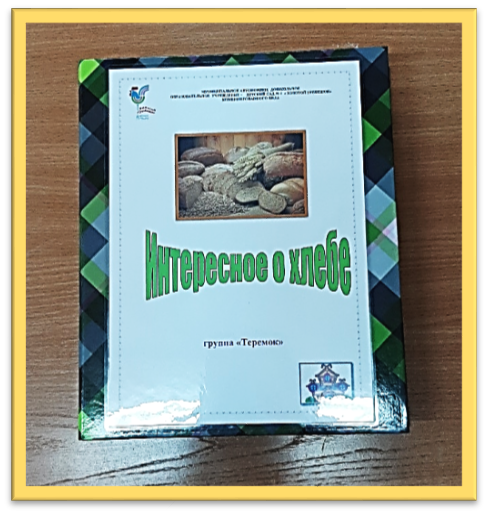 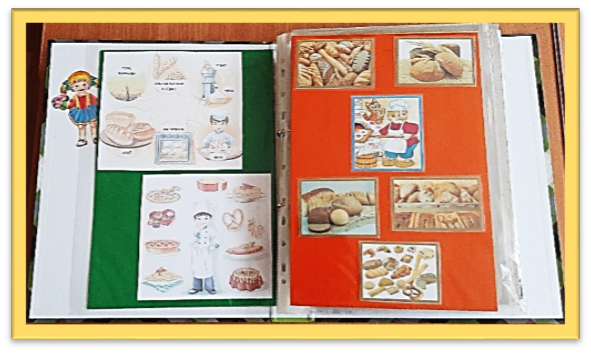 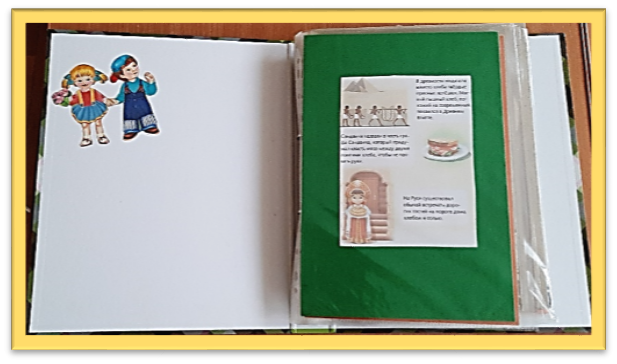 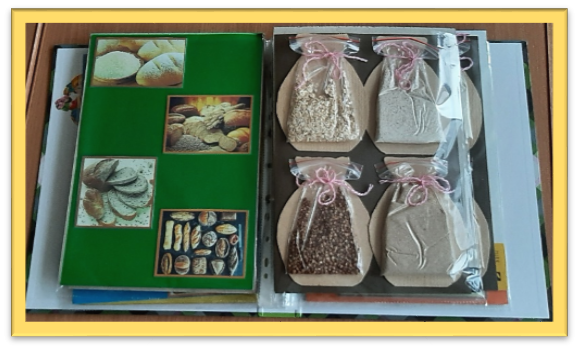 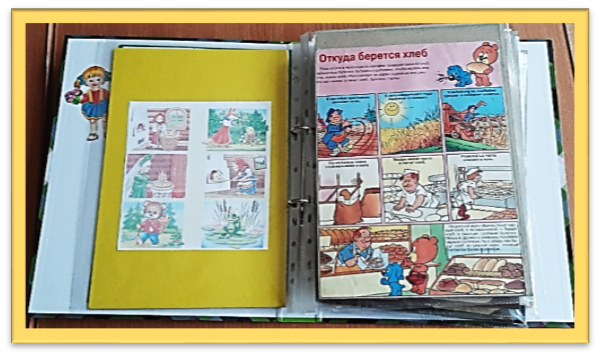 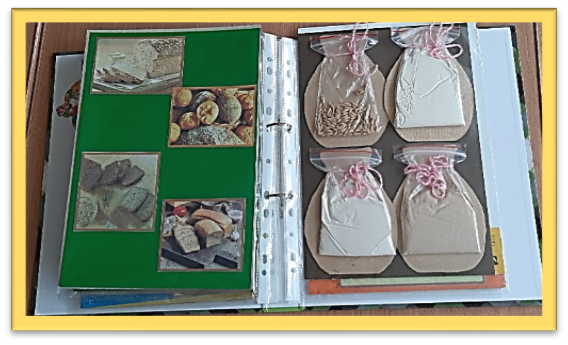 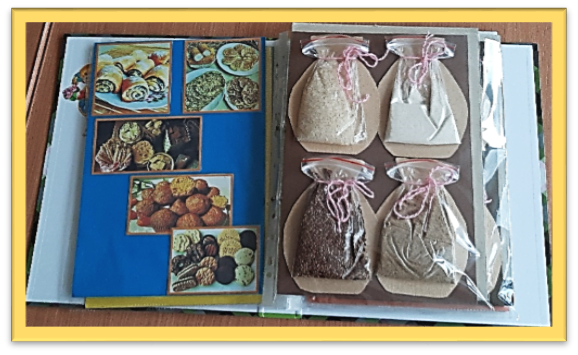 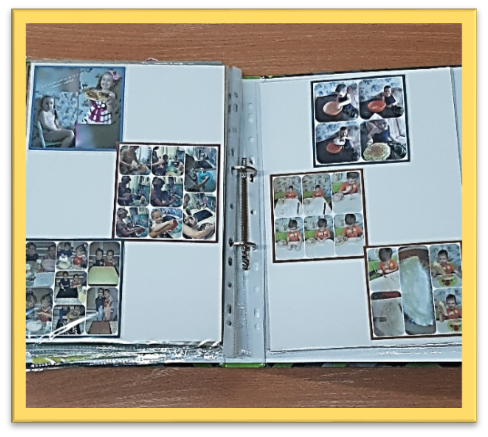 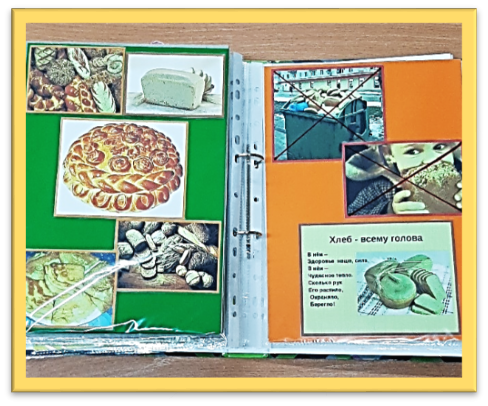 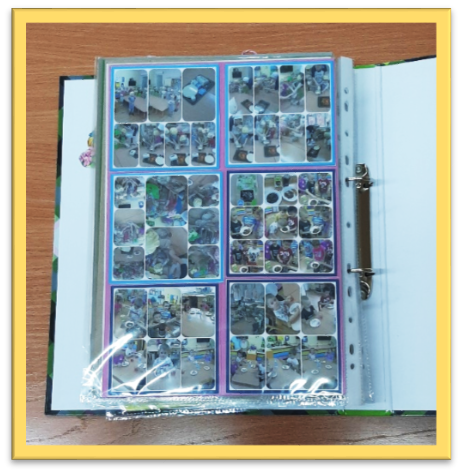                              Конструирование «Хлебозавод»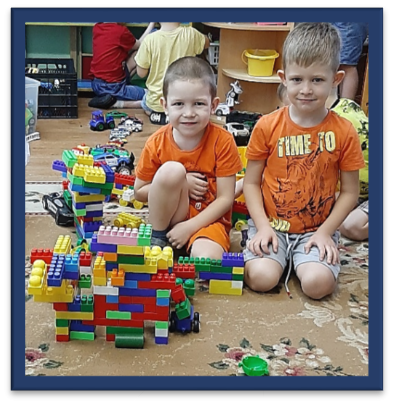 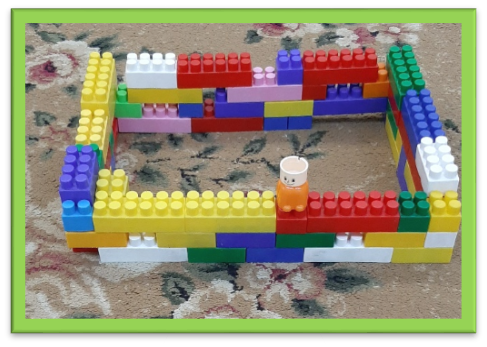 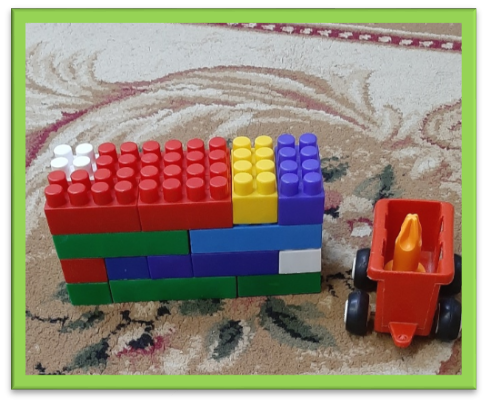                                              Рисование        «Колоски»                                                                         «Каравай»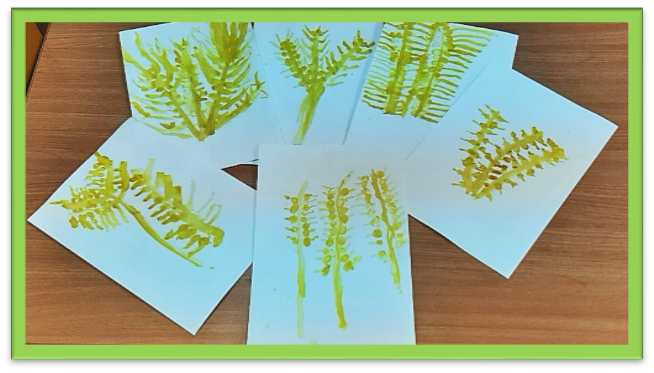 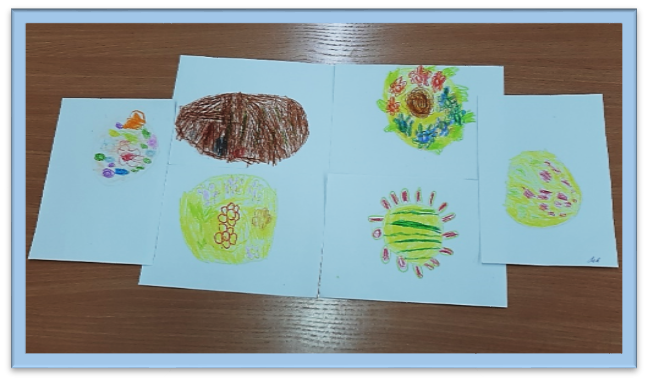                                        Лепка «Крендельки»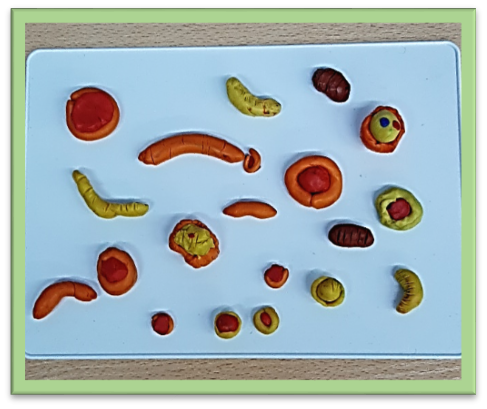 Газета «Мы с мамой мастера на все руки -                                                                            еда без вреда!»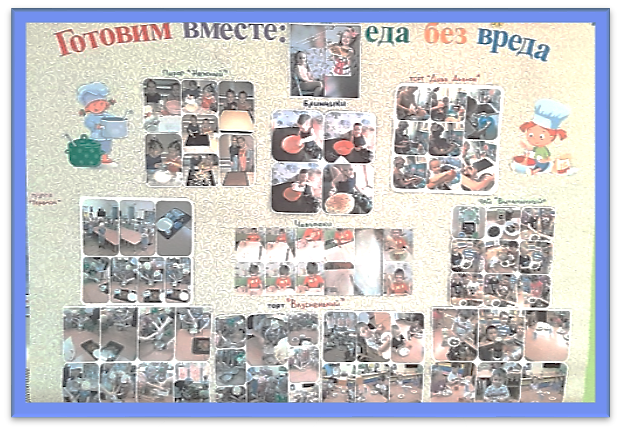 Список литературы:1 Шорыгина Т. А. «Беседы о хлебе» Творческий центр «Сфера» Москва 2012 г.2 Алябьева Е. А. «Дошкольникам о продуктах питания. Сказки и беседы для детей 4 – 7 лет.» Издательство «ТЦ Сфера» 2019 г.3 Шорыгина Т. А. «Трудовые сказки» издательство «ТЦ Сфера» 2015 г.4 Лопатина А., Скребцова М. «Секреты мастерства» Москва «Амрита – Русь» 2007 г.5 Лопатина А., Скребцова М. «Сказки о хлебе, злаках и каше» ИД «Комсомольская правда»  2010 г.6 Мириманова Е. «Детям о питании» Москва 2016 г.Что мы об этом знаем?Что хотим узнать?Как будем узнавать?-  Что такое тесто;- Где мука и зерна  «живут»;- Какие бывает хлеб;- Как бывают булочки? - Из чего можно сделать хлеб?- Из чего можно сделать муку?- Из чего можно делать тесто?- Что будет если не есть хлеб?- Хлеб всем нужно есть?- От куда «приходит» к нам хлеб? - От родных: мамы, папы, бабушки, дедушки, братья, сёстры;- Из книг;- Из сказок;- Из мультиков;- От воспитателей в группе;- Из телевизора.Познавательное развитиеБеседы  «Слава хлебу на столе».Ознакомление с окружающим: «От куда к нам хлеб приходит»Экспериментирование: «Как зерна превращаются в муку»  Дидактические игры:  «Что делают из муки» Социально – коммуникативное развитиеСюжетно – ролевые игры: «Хлебный магазин».Культурно – гигиенические навыки: практическая деятельность «Мы за столом» Нравственное воспитание:  чтение  «Дели хлеб пополам, хоть и голоден сам» ОБЖ:  беседа «Правила поведения во время еды» Труд:  чтение – обсуждение «Пекарь», «Хлебороб»     Речевое развитие Развитие речи: чтение художественной литературы «Три ржаных колоса»Разучивание стихотворения: «И в любом кусочке хлеба». Загадки о хлебе.Составление  и рассказывание сказок  по мнемокартам: «Колосок », «Колобок». Словесные игры: «Вопрос - ответ» (о хлебе)Пословицы и поговорки: «Без хлеба не обедают», «Плох обед, коли хлеба нет», «Хлеб да вода богатырская еда»   Пальчиковая гимнастика: «Оладушки », «Кисонька – Мурысонька»Артикуляционная гимнастика: «Откусим пирожок» Художественно – эстетическое развитиеИЗО: «Колоски», «Каравай» Конструирование: «Хлебзавод» Аппликация: «Пирожки» Лепка: «Крендельки». Музыкальная деятельность: слушание и исполнение «А мы просо сеяли» Просмотр мультфильмов: серии «Волшебная кухня».   Физическое развитиеПодвижные игры: «Дружные зерна», «Пирог»Малоподвижные игры: «Вершки и корешки», «Каравай».Здоровье:  практическая деятельность  готовим торт «Вкусненький» 